Write a character description about the baboon. Think aboutWhat does he looks like?			How does he move?How does he feel?				How does he behave?What does he do? 				Character traitsI have shared a few ideas below. Remember to use wow words to describe him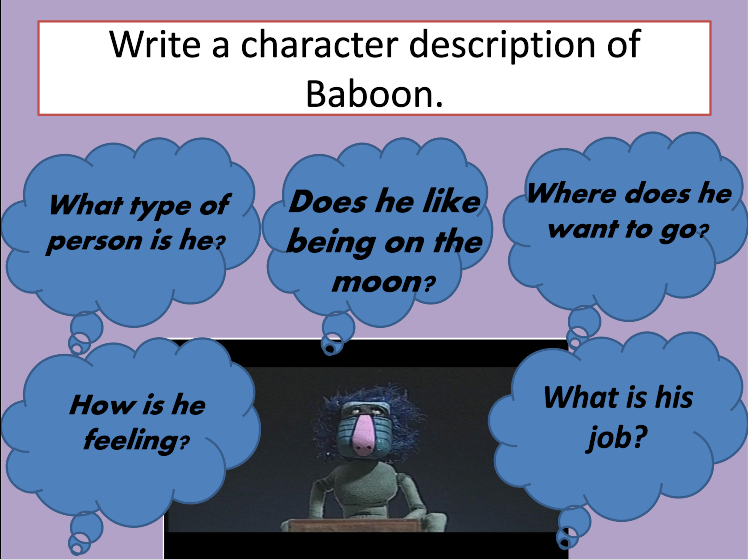 Draw a picture of the baboon in the middle and write about him around the picture. Ideas below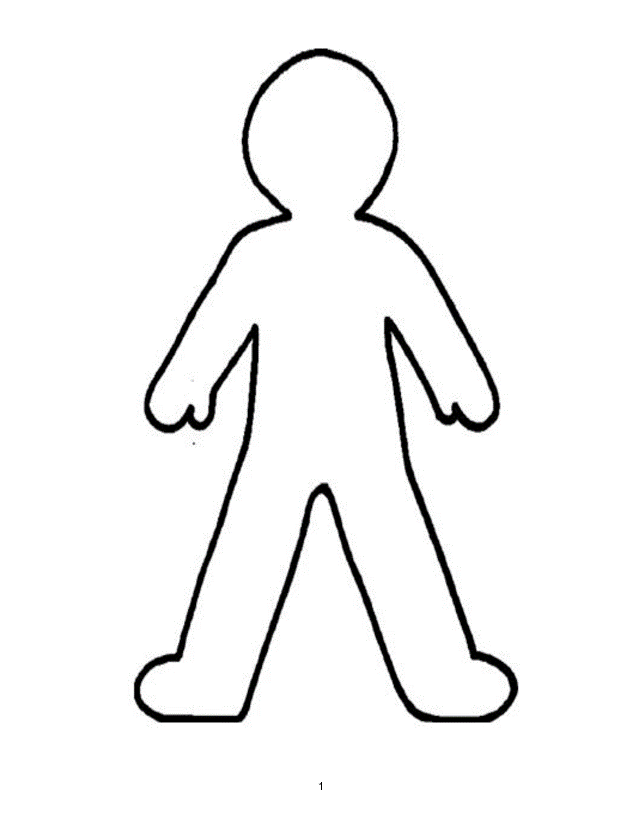 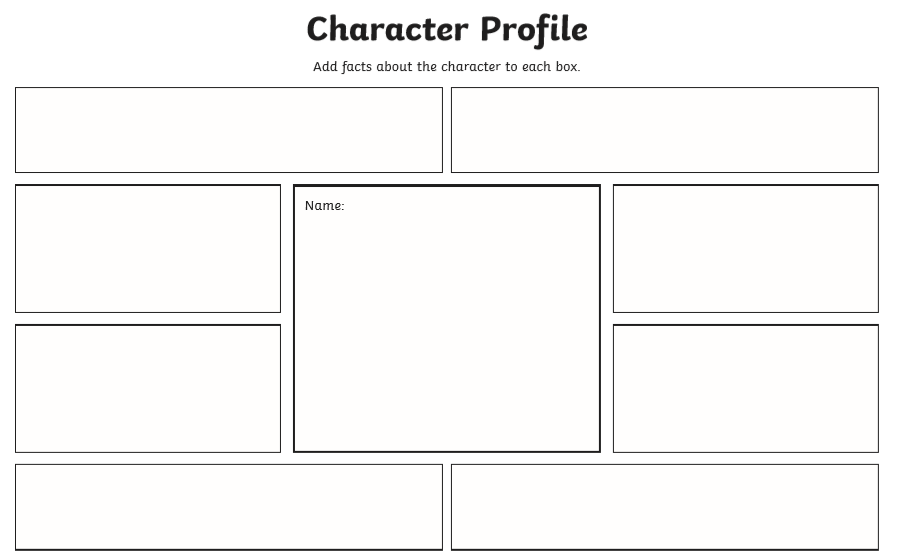 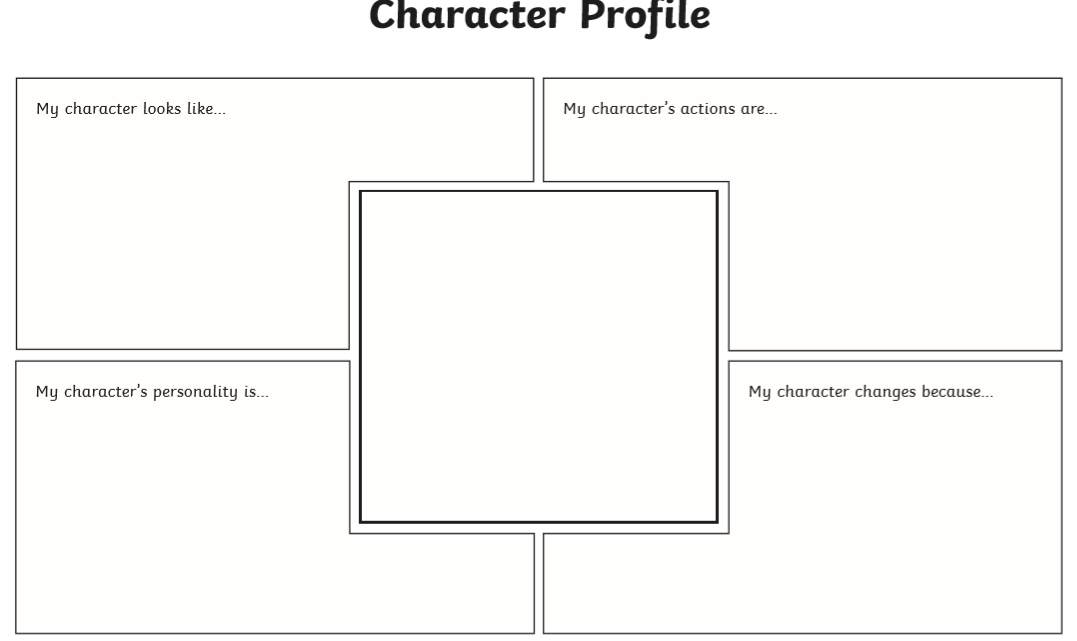 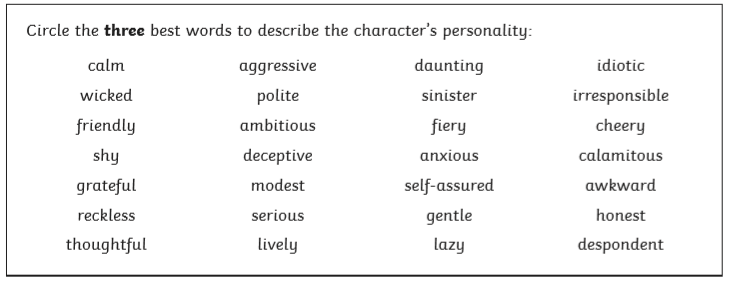 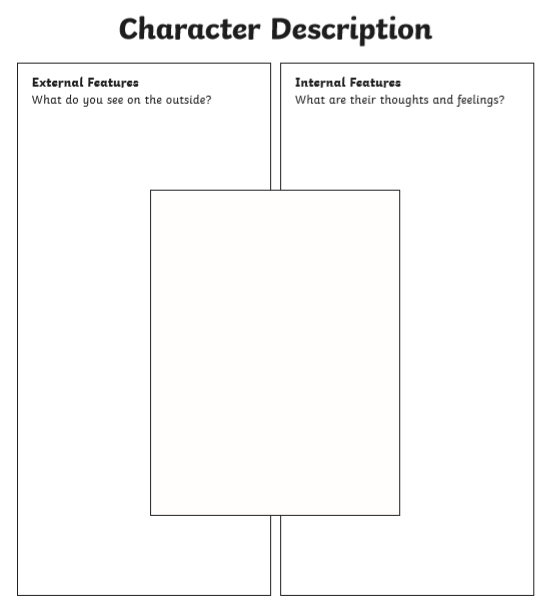 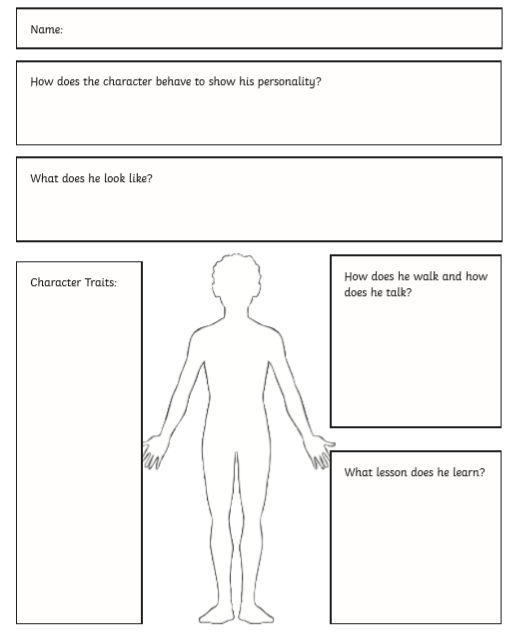 